Publicado en 28004, Madrid el 10/09/2019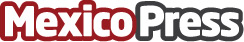 Algo que NUNCA se ha hecho antes en la historia de las startupsLa empresa española SumaCRM.com han recibido una oferta de compra por valor de 2.100.000€ y, lo más importante, están contando todo el proceso de posible compra/venta a tiempo realDatos de contacto:Tomás SantoroFundador de SumaCRM0034650644311Nota de prensa publicada en: https://www.mexicopress.com.mx/algo-que-nunca-se-ha-hecho-antes-en-la Categorías: Comunicación Marketing Emprendedores E-Commerce http://www.mexicopress.com.mx